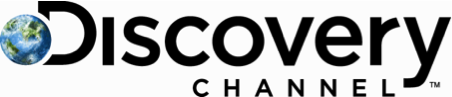 FOR IMMEDIATE RELEASE:	                                           CONTACT: Paul Schur 240-662-3348June 28, 2012                                                                                                Paul_Schur@Discovery.com“BOUNTY WARS” TARGETS DISCOVERY CHANNEL IN JULYCompetition Series Premieres July 8 at 10PM ET/PTWhen a fugitive skips court and goes on the run, bail bonds companies are on the hook for the money. To motivate bounty hunters to find the accused and recover their cash, these companies create competitions. BOUNTY WARS tells the stories of these real competitions. In a race against the clock, three bounty hunting teams from California-based Bad Boys Bail Bonds are given five days to put a list of accused in custody while earning big bucks for taking big chances. It’s a wild ride with dangerous captures and distinctive characters, and the chase begins Sunday, July 8 at 10PM ET/PT.  In an uncertain economy, bounty hunting has become a way for some to earn the extra money needed to make ends meet. BOUNTY WARS features both men and women, accomplished and veteran bounty hunters that include a former police officer, a part time school teacher, a former model, a former U.S. Marine, and a former correctional officer, among others, who put it all on the line to earn their compensation. Bail amounts increase with the severity of both the crime and the flight risk of the accused; the higher the bounty the more difficult the chase, and the sweeter the payoff in the end.  And the team who brings in the accused with the highest bail amounts in the end will earn an extra $10,000 bonus from Bad Boys Bail Bonds president C. Jeffrey Stanley who is on a mission to serve the community by guaranteeing the accused appear in court. The stories of the defendants are compelling and the crimes wide ranging, including felony hit and run, concealed weapons charges, meth possession, prostitution, forgery, identity theft, robbery, child endangerment, driving violations, and possession of tear gas. Each bounty hunting team – Team Chris, Team Adrian, and Team Art – have their own approach, one more strategic and outrageous than the next. Some of the defendants are pathological in their behavior while others just made poor choices, and each capture is an opportunity for the accused to face the charges and put the crime behind them.  Which team strategy brings in the highest bounties? Will the women team members outsmart and outperform the men on their team? It’s an amazing and exciting race to the end each week.   BOUNTY WARS is Executive Produced by Steve Michaels and Jonathan Koch for Asylum Entertainment; Executive Produced by Keri Selig and Sonia Slutsky; and Executive Produced by Craig Coffman with Tara Hunter for Discovery Channel.About Discovery Channel Discovery Channel is dedicated to creating the highest quality non-fiction content that informs and entertains its consumers about the world in all its wonder, diversity and amazement. The network, which is distributed to 100.8 million U.S. homes, can be seen in 210 countries and territories, offering a signature mix of compelling, high-end production values and vivid cinematography across genres including, science and technology, exploration, adventure, history and in-depth, behind-the-scenes glimpses at the people, places and organizations that shape and share our world. For more information, please visit www.discovery.com.About Discovery Communications Discovery Communications (Nasdaq: DISCA, DISCB, DISCK) is the world's #1 nonfiction media company reaching more than 1.7 billion cumulative subscribers in 209 countries and territories. Discovery is dedicated to satisfying curiosity through more than 147  worldwide television networks, led by Discovery Channel, TLC, Animal Planet, Science and Investigation Discovery, as well as US joint venture networks OWN: Oprah Winfrey Network, The Hub and 3net, the first 24-hour 3D network. Discovery also is a leading provider of educational products and services to schools and owns and operates a diversified portfolio of digital media services, including Revision3. For more information, please visit www.discoverycommunications.com.    ###